Grössenpaare mit Geld  A		Geld und Sachrechnen		Bilder-Quelle: http://bilder.tibs.at/Grössenpaare mit Geld  B		Geld und Sachrechnen		Bilder-Quelle: http://bilder.tibs.at/Grössenpaare mit Geld  A		Geld und Sachrechnen		Bilder-Quelle: http://bilder.tibs.at/Grössenpaare mit Geld  B		Geld und Sachrechnen		Bilder-Quelle: http://bilder.tibs.at/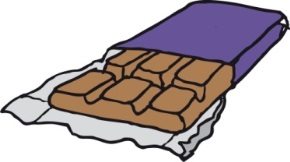 Zwei Tafeln Schokolade kosten 2,40 Fr.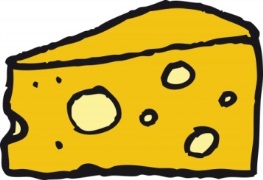 100 g Käse = 2,20 Fr.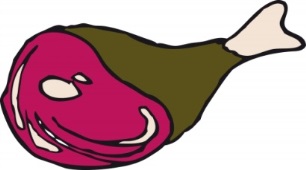 1 kg Schinken kosten 32 Fr.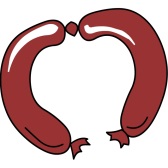                   1,50 Fr.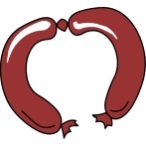 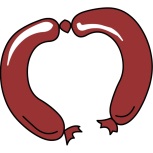 1,50 Fr.Drei Tafeln Schokolade kosten 3,15 Fr.1000 g Käse = 24 Fr.100 g Schinken kosten 3,20 Fr.                  1,80 Fr.1,50 Fr.Zwei Tafeln Schokolade kosten 2,40 Fr.2,40 Fr. : 2 = 1,20 Fr.2,40 Fr. + 1,20 Fr. = 3,60 Fr.100 g Käse = 2,20 Fr.2,20 Fr. : 2 = 1,10 Fr.2,20 Fr. + 1,10 Fr. = 3,30 Fr.10 x 2,20 Fr. = 22 Fr.1 kg Schinken kosten 32 Fr.32 Fr. : 10 = 3,20 Fr.30 Fr: 10 = 3 Fr.			3,20 Fr. : 2 = 1,60 Fr.200 Rp. : 10 = 20 Rp.		3 x 1,60 Fr. = 4,80 Fr.1,50 Fr.1,50 Fr.3 Paar : 2,50 Fr. + 1,50 Fr. = 4.00 Fr.4 Paar : 2 x 2,50 Fr. = 5 Fr.Drei Tafeln Schokolade kosten 3,15 Fr.3,15 Fr : 3 = 1,05 Fr.1,05 Fr. + 1,05 Fr. = 2,10 Fr.1000 g Käse = 24 Fr.24.00 Fr : 10 = 2,40 Fr.2,40 Fr. : 2 = 1,20 Fr.2,40 Fr. + 1,20 Fr. = 3,60 Fr.100 g Schinken kosten 3,20 Fr.3,20 Fr. : 2 = 1,60 Fr.3,20 Fr. x 3 = 9,60 Fr.3,20 Fr. x 10 = 32 Fr.                  1,80 Fr.1,50 Fr.3,00 Fr. + 1,80 Fr. = 4,80 Fr.3,00 Fr. x 2 = 6,00 Fr.